SCHEDULE 4: NOTICE OF ELECTION AND CALL FOR NOMINATIONSAn election is to be conducted for members of the school council ofSt Kilda Park Primary SchoolNomination forms may be obtained from the school and must be lodged by 4.00 pm onFriday 21st February 2020The ballot will close at 4.00 pm onThursday 12th MarchFollowing the closing of nominations a list of the nominations received will be posted at the school. The terms of office, membership categories and number of positions in each membership category open for election are as follows:If the number of nominations is less than the number of vacancies, a notice to that effect and calling for further nominations will be posted in a prominent position at the school.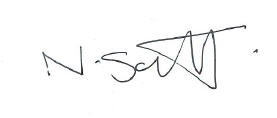 Neil ScottPrincipalWednesday 12th February 2020MEMBERSHIP CATEGORYTERM OF OFFICENUMBER OF POSITIONSParent memberFrom the day after the date of thedeclaration of the poll in 2020to and inclusive of the date of thedeclaration of the poll in 2022FourDET employee memberFrom the day after the date of thedeclaration of the poll in 2020to and inclusive of the date of thedeclaration of the poll in 2022Two